DIMANCHE MERVEILLEUX A GAMBELA !JESUS-CHRIST, LE BON BERGER VIENT AU CŒUR DE  L’AFFLICTION !Récit de Chadrack NGOYI57 âmes scellées dont 49 enfants  et 8 adultes, ordination de 3 prêtres et 8 diacres, Actes accomplis dans la puissance du Saint-Esprit par l’Apôtre Responsable Gabin MWEMENA, lors de sa visite dans la communauté de Gambela, district de Kassapa, le dimanche 27 octobre 2019. Ce moment de joie s’était articulé autour du texte biblique PSAUMES 23 :4. « Quand  je marche dans la vallée de l’ombre de la mort, je ne crains aucun mal  car tu es avec moi» ; Jésus-Christ, le bon Berger vient au cœur de l’affliction tel fut le message de ce service divin solennel  qui a réuni plus de 560 fidèles du sous-district de Building. 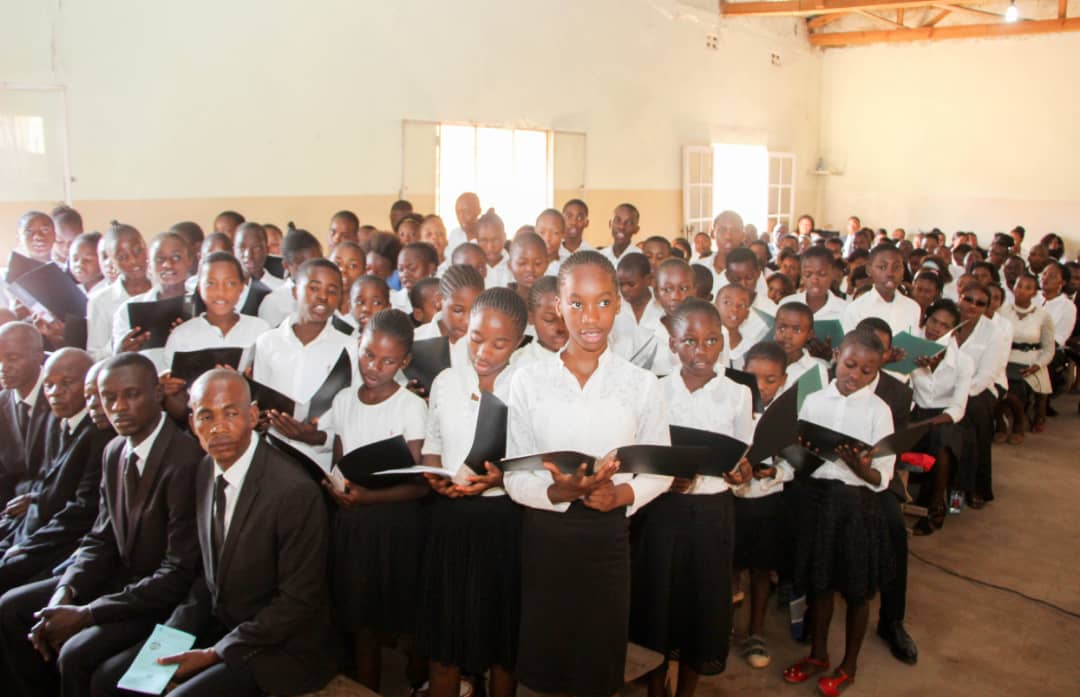 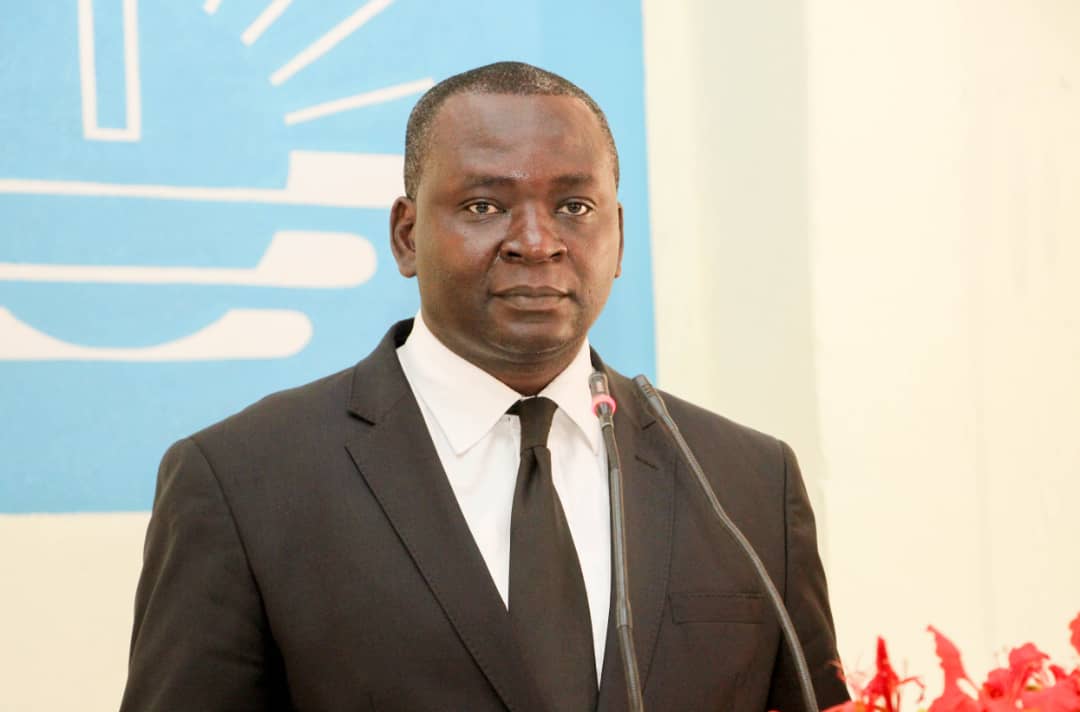 Ce service divin requiert une importance capitale, car il nous  prépare au service divin en faveur de défunts le dimanche prochain a dit l’envoyé du Seigneur  dans son introduction. L’Amour de Dieu pour le monde L’amour de Dieu pour le monde se manifeste par l’envoi de son fils car il est écrit : « Car Dieu a tant aimé le monde qu’il a donné son Fils unique,  afin que quiconque croit en lui ne périsse point mais qu’il ait la vie éternelle ». Jean 3 :16.Le monde Le monde est constitué de tout ce qui est visible  et invisible et Dieu a envoyé son fils pour la partie visible et invisible de son église, c’est-à-dire pour les vivants et les morts s’exprimé notre Apôtre Responsable. 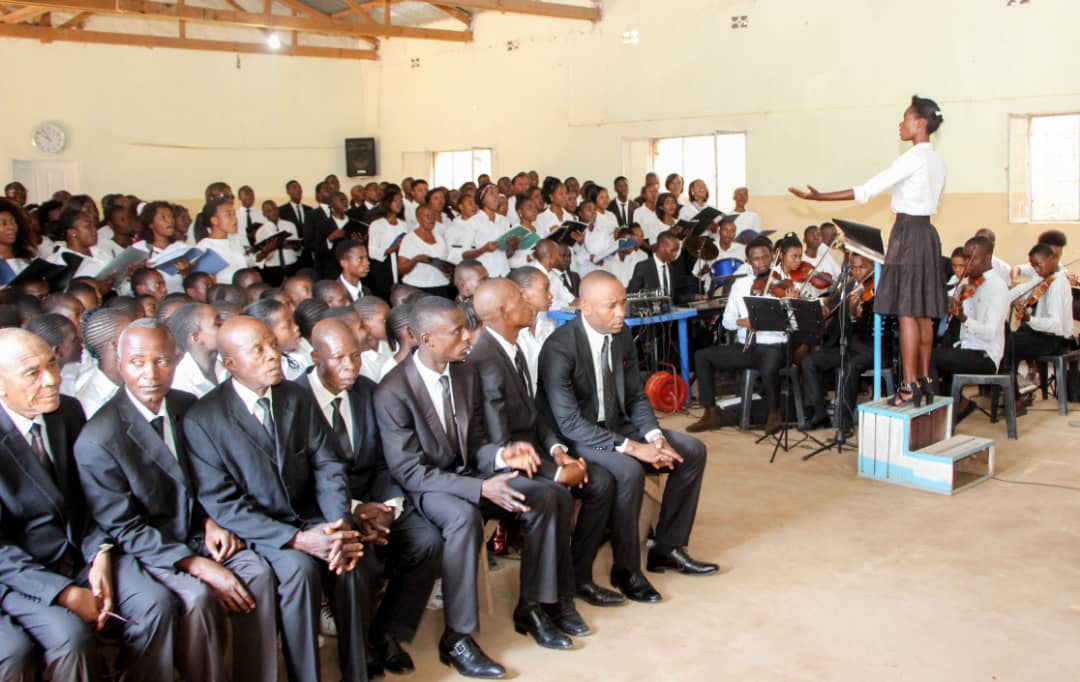 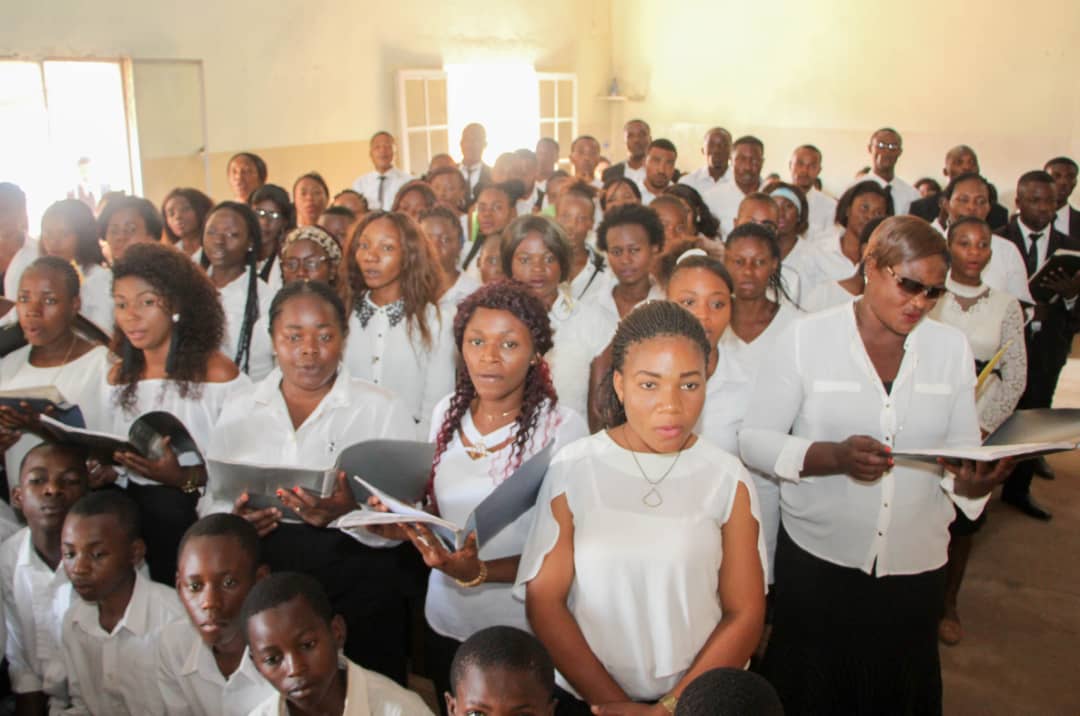 Que faut-il faire dans notre préparation  en vue du service divin en faveur des défunts? Croire en la vie après la mort Penser aux défunts, c’est une valeur ajoutée de l’église Néo-Apostolique. Croire en le salut des âmes dans l’éternité La souveraineté de Dieu ne peut pas être bien appréhendée par l’intelligence humaine ; Dieu est souverain, et veut le salut des vivants et des morts, grâce à Jésus-Christ, son sacrifice, l’évangile et les sacrements, le salut des âmes dans l’éternité est désormais possible. Nos prières d’intercession  Par notre foi et notre Amour, intercédons pour les âmes de l’éternité, il n’y a pas d’offrandes de défunts dans l’église Néo-Apostolique, notre offrande est offert à Dieu, car le salut des âmes de l’éternité nous tient à cœur a précisé l’envoyé de Jésus-Christ. JESUS-CHRIST, LE BON BERGER VIENT AU CŒUR DE  L’AFFLICTIONLe Maître du troupeau c’est Dieu Le bon berger c’est Jésus-Christ L’ombre de la mort c’est le symbole de l’affliction. En dépit des dangers, difficultés du chemin, le berger conduit le troupeau vers la bonne nourriture et vers les sources d’eaux fraiches. Le souci du berger Jésus-Christ, le bon berger veut que les brebis les connaissent et le suivent. Quand nous marchons dans la vallée de l’ombre de la   mort, dans l’affliction, dans les dangers du chemin et des larmes. Jésus-Christ est toujours avec nous ; il nous conduit  et veut que nous  arrivions au but final, la communion éternelle d’avec Dieu. Ne nous sentons pas découragés lorsque nous traversons de moments difficiles, faisons appel à Jésus-Christ, il nous guidera car c’est lui qui connait mieux  le chemin ! La veuve de Sarepta avait traversé la vallée de l’ombre de la mort, l’affliction. Car il lui restait un peu de farine et peu d’huile pour attendre  enfin la mort mais Dieu était venu à son aide miraculeusement! (1 Rois 17 :12-16) s’est exprimé notre Apôtre Responsable !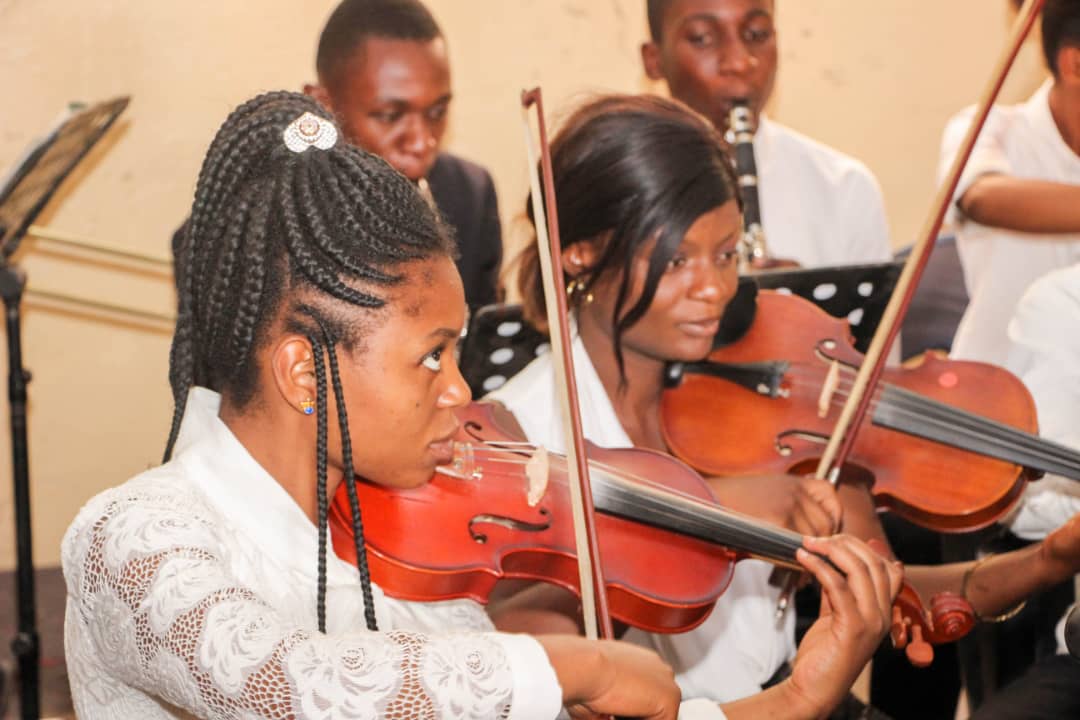 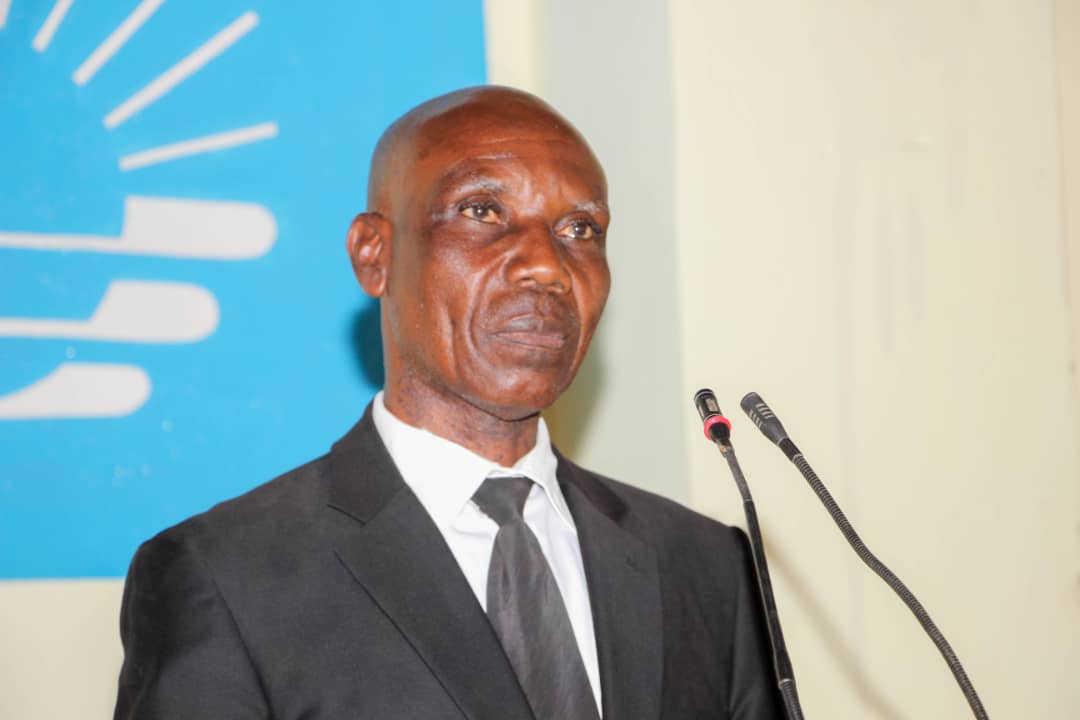 Les soins pastoraux du bon berger Jésus-Christ nous  administre des soins pastoraux, aux moyens de sa parole, son corps et son sang, il nous garde, nous protège, nous secourt et nous  rassure : « Je suis là », je veux vous amener au salut éternel a déclaré l’envoyé du Seigneur. Le bon berger conduit son église Jésus-Christ, le bon berger conduit  son église par l’activité des  Apôtres, qui nous annoncent l’évangile du salut, le pardon de péchés et nous administrent les sacrements, ce qui nous procure la joie sur le chemin de la foi a dit notre Apôtre Responsable.  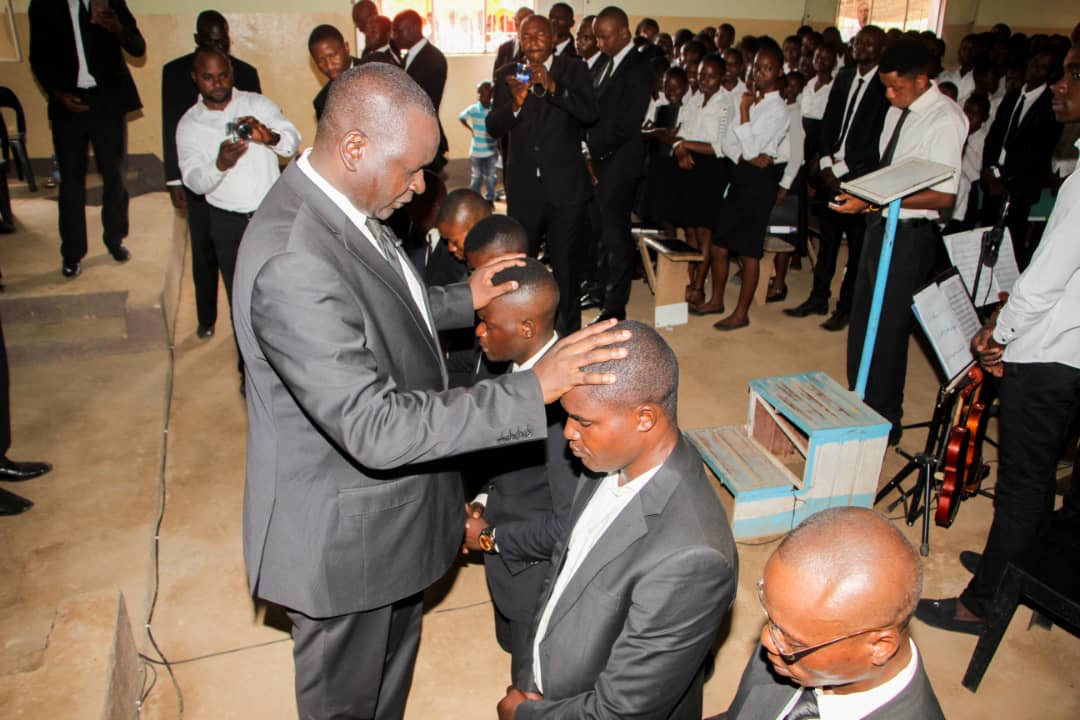 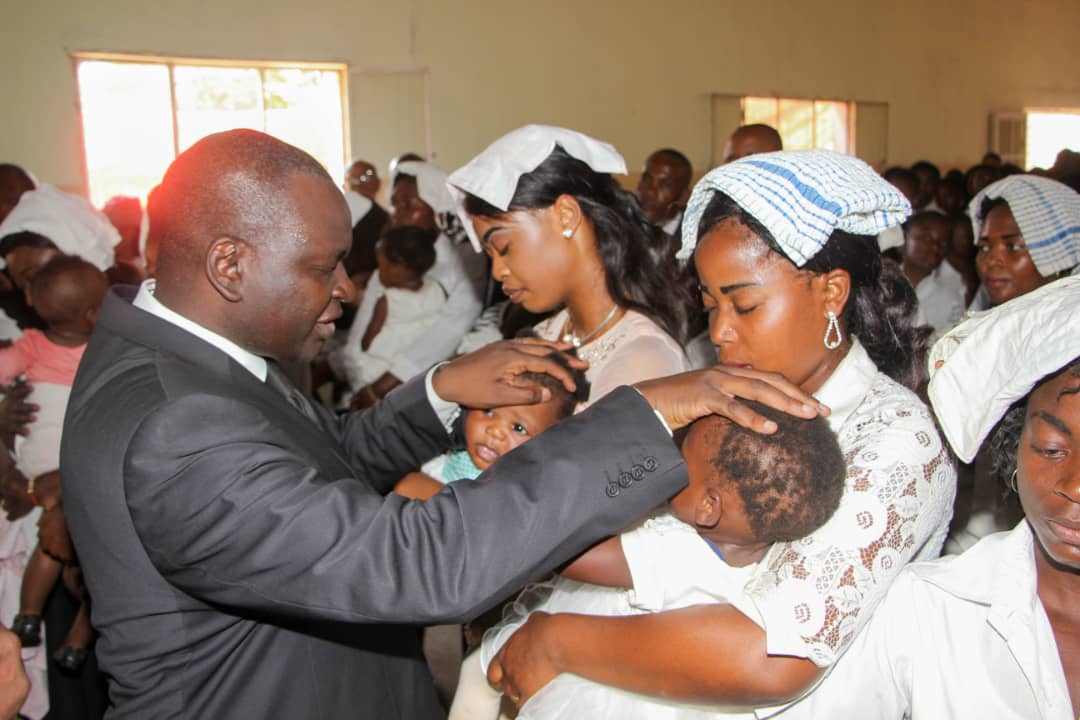 Le bon berger, notre Avocat Jésus-Christ, le bon Berger a consenti le sacrifice de sa vie il n’est pas juge : il est notre Avocat auprès du père, il plaide pour le pardon des siens au près du Père. 1Jean 2 :1-2Soyons toujours rassurés, Jésus-Christ vient au cœur  de l’affliction a conclu l’Apôtre Responsable de la Région Apostolique du Sud ! Le service divin s’est poursuivi avec l’ordination de 3 prêtres et 8 diacres, 57 âmes dont 8 adultes et 49 enfants ont reçu le seau de la filiation divine.  Il s’est clôturé sous une ambiance festive aux accents de Hallelujah  Messiah de G.F. Haendel donné par l’orchestre et la chorale. Quel Dimanche merveilleux ! a déclaré l’envoyé de Jésus-Christ pour exprimer sa joie !!!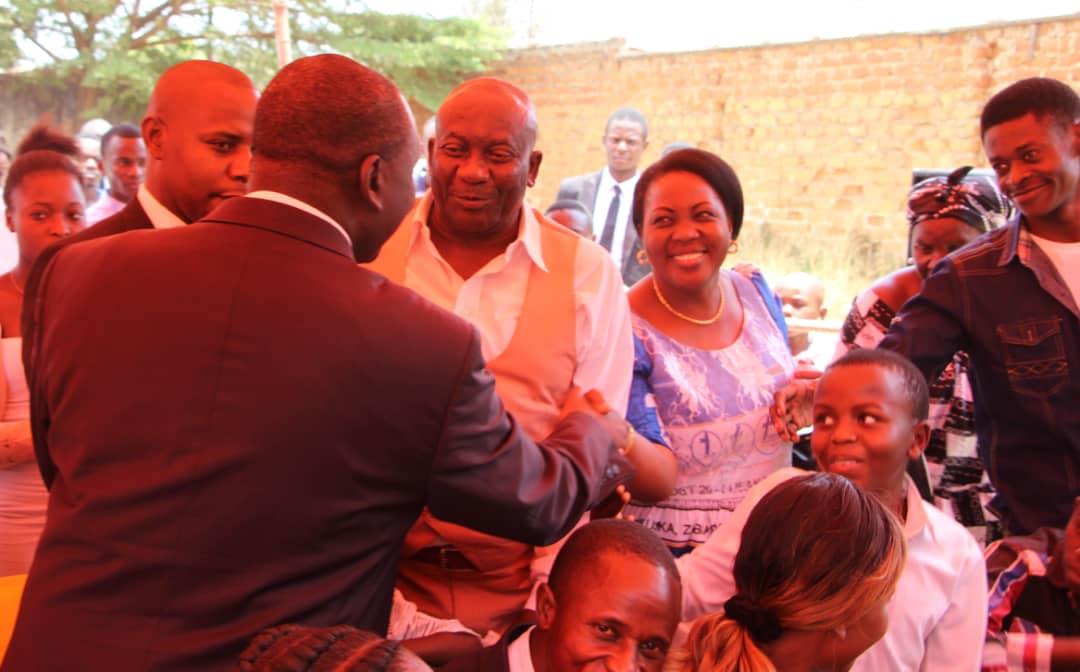 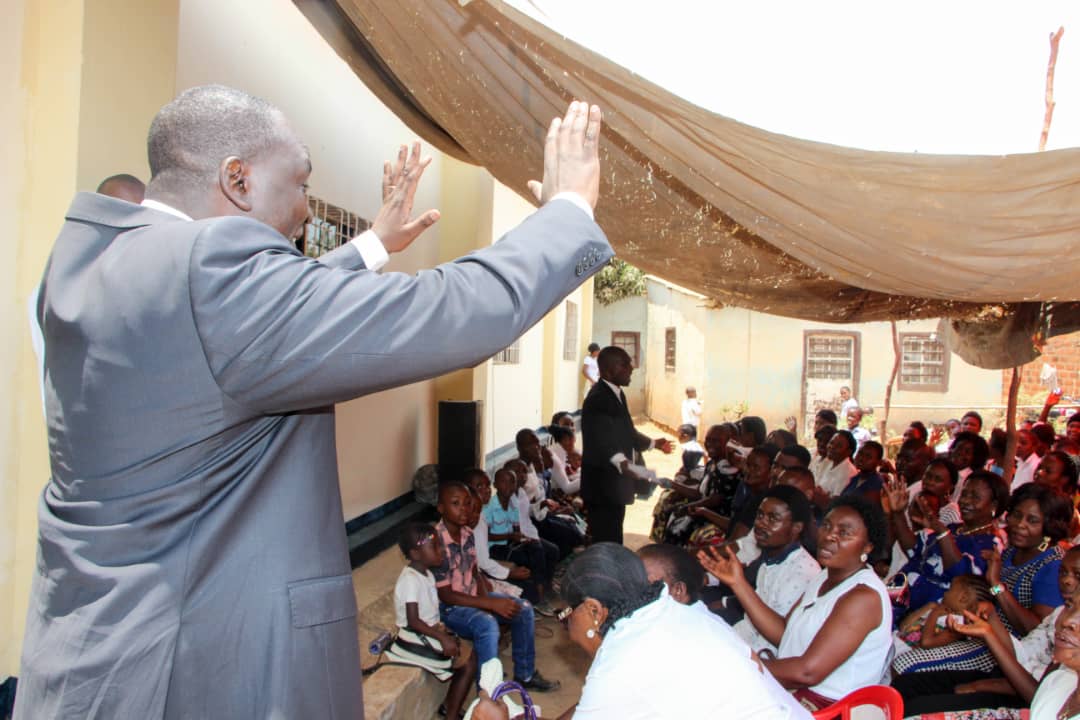 Récit de Chadrack NGOYI 